Уважаемые коллеги!	Направляем для организации работы памятку по профилактике острой респираторной вирусной инфекции, в том числе новой коронавирусной инфекции (Covid-19), рекомендованную для распространения Министерством здравоохранения Российской Федерации.	Просим довести данную памятку до сведения всех заинтересованных участников образовательного процесса.		Приложение на 1л. в 1 экз.Приложение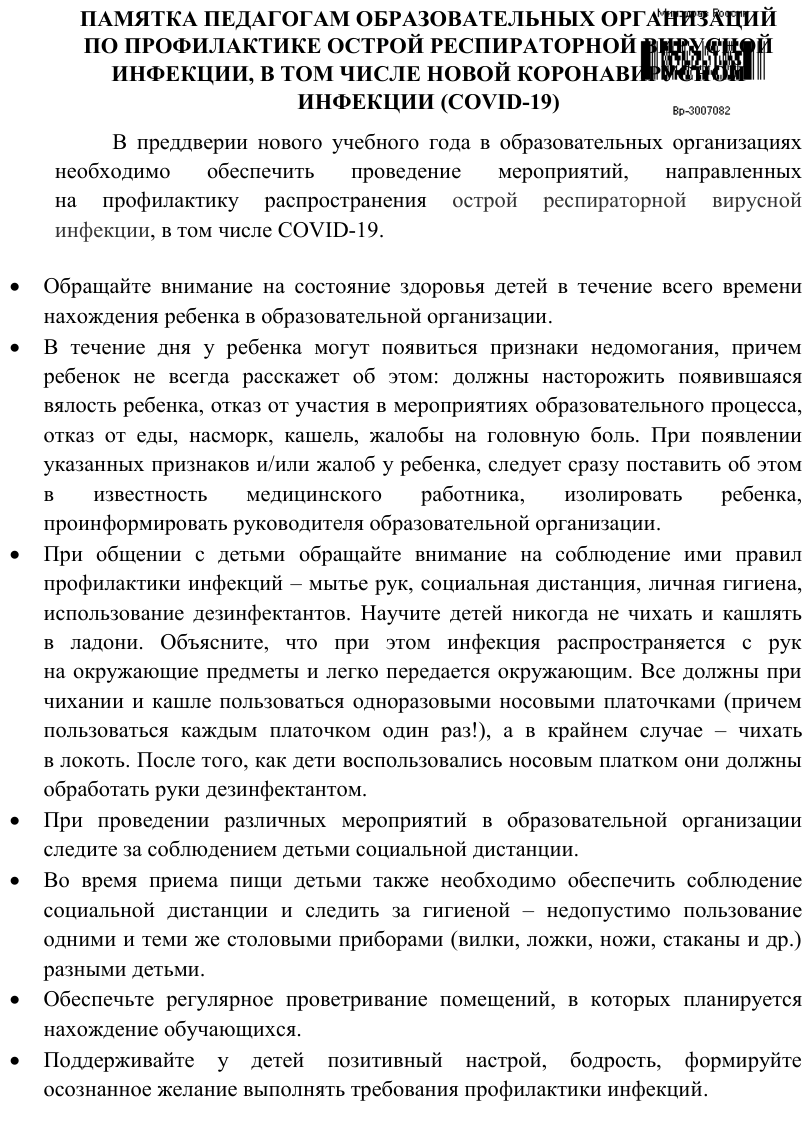 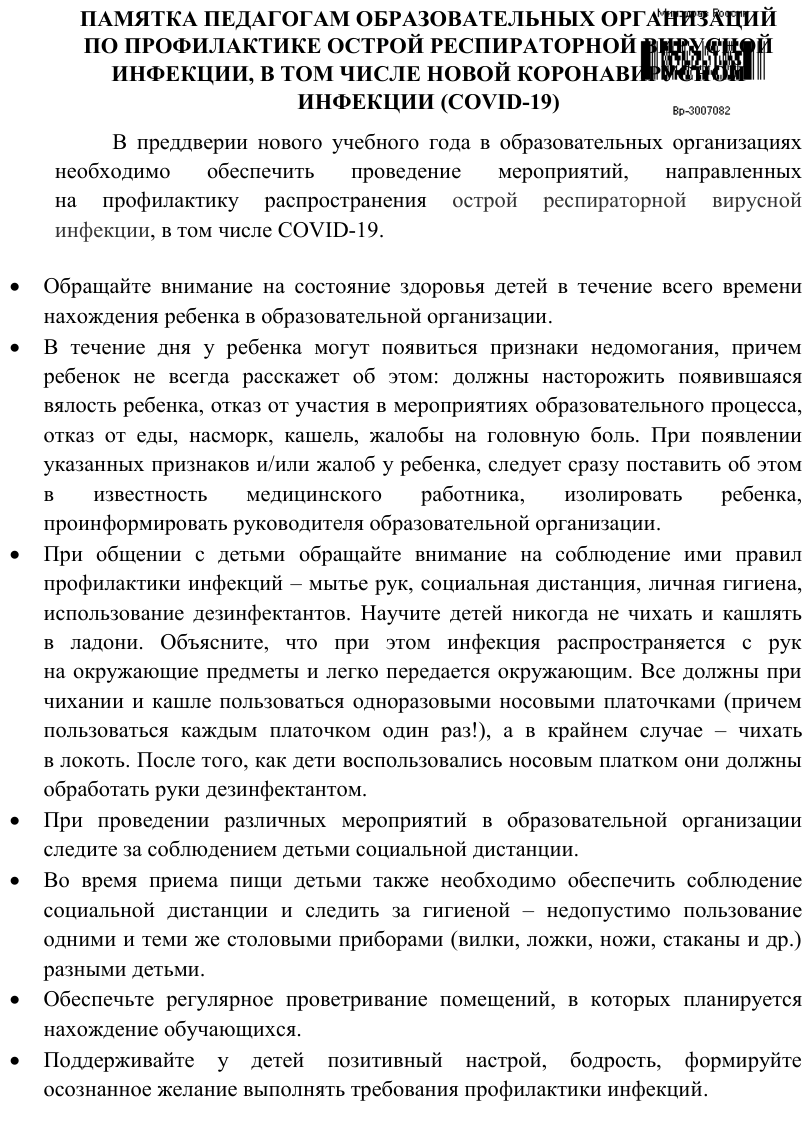 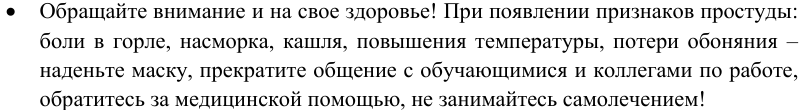 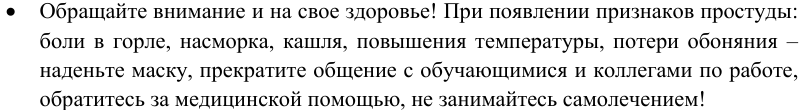 МИНИСТЕРСТВООБРАЗОВАНИЯТУЛЬСКОЙ ОБЛАСТИУл. Оружейная, д. 5, г. Тула, 300012Тел.: (4872) 56-38-20, факс: 36-41-15E-mail: do_to@tularegion.ruhttps://education.tularegion.ruМИНИСТЕРСТВООБРАЗОВАНИЯТУЛЬСКОЙ ОБЛАСТИУл. Оружейная, д. 5, г. Тула, 300012Тел.: (4872) 56-38-20, факс: 36-41-15E-mail: do_to@tularegion.ruhttps://education.tularegion.ruРуководителям органов местного самоуправления, осуществляющих управление в сфере образованияРуководителям государственных образовательных учреждений, подведомственных министерству образования Тульской областиНа №Руководителям органов местного самоуправления, осуществляющих управление в сфере образованияРуководителям государственных образовательных учреждений, подведомственных министерству образования Тульской областиЗаместитель министра образования Тульской областиЛ.Ю. СорокинаИсп. Логунова Людмила Юрьевнател. (4872)24-51-04, доб. 26-15